What are some fun things to do on the weekend?Verb Tense:Past = Present = Future = 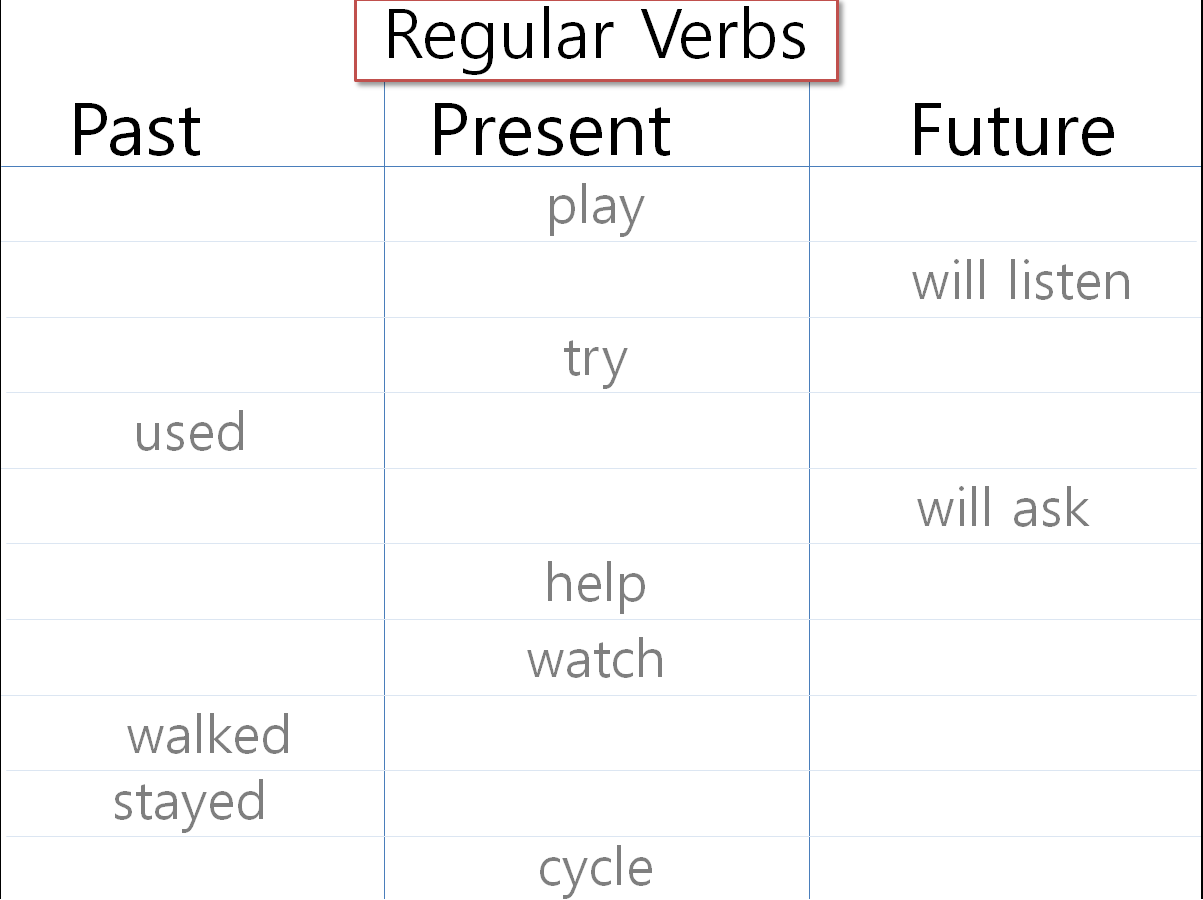 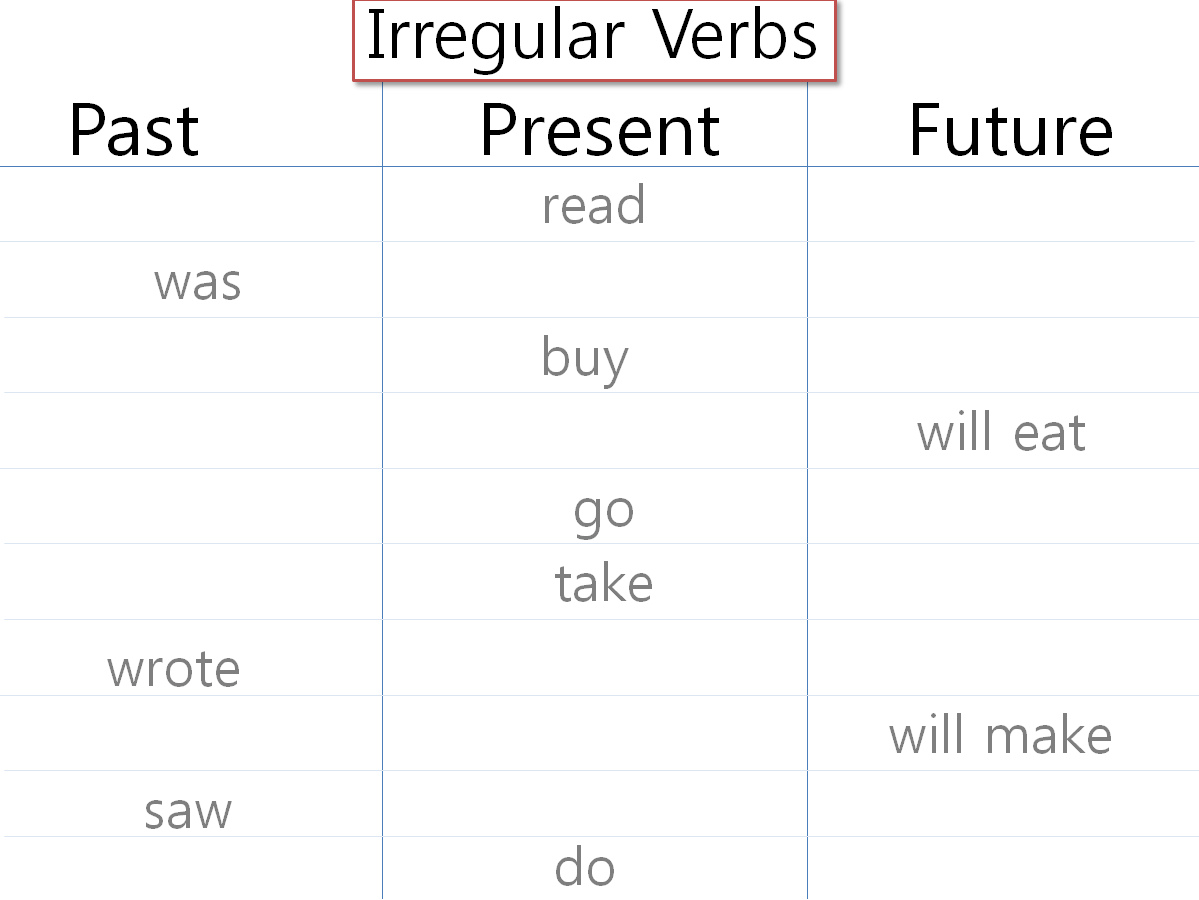 At				yearOn				dayIn				timeWhen do you eat breakfast?When is your birthday?When were you born (year)?  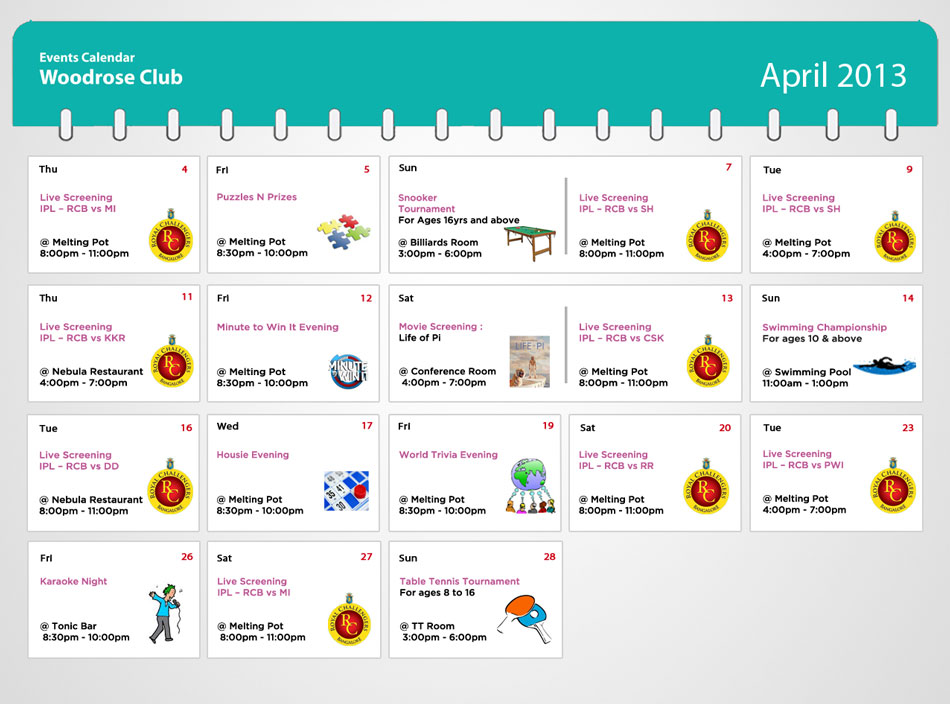 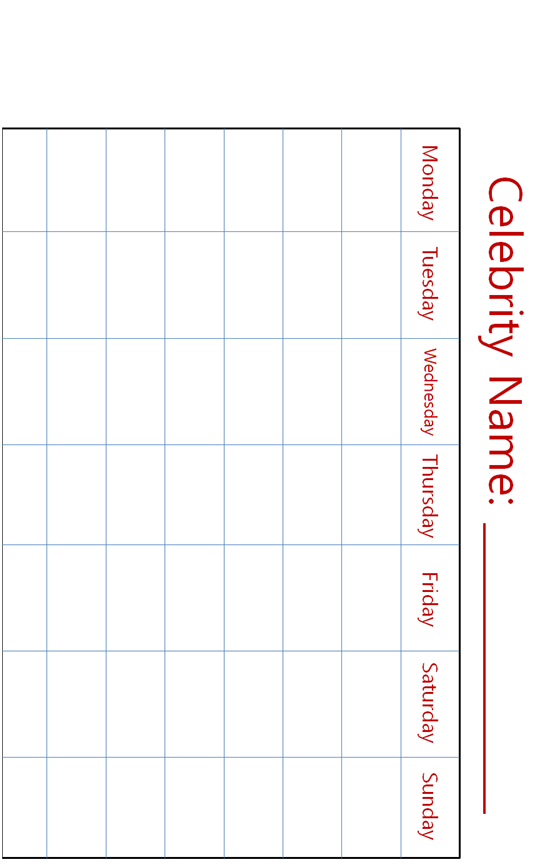 